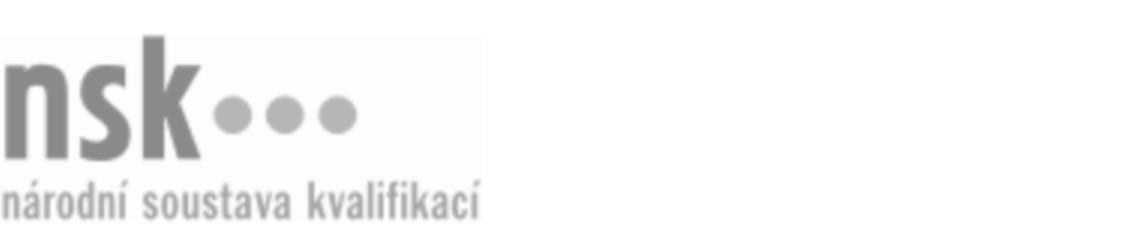 Kvalifikační standardKvalifikační standardKvalifikační standardKvalifikační standardKvalifikační standardKvalifikační standardKvalifikační standardKvalifikační standardTechnik/technička pro řízení mlýnské výroby (kód: 29-087-M) Technik/technička pro řízení mlýnské výroby (kód: 29-087-M) Technik/technička pro řízení mlýnské výroby (kód: 29-087-M) Technik/technička pro řízení mlýnské výroby (kód: 29-087-M) Technik/technička pro řízení mlýnské výroby (kód: 29-087-M) Technik/technička pro řízení mlýnské výroby (kód: 29-087-M) Technik/technička pro řízení mlýnské výroby (kód: 29-087-M) Autorizující orgán:Ministerstvo zemědělstvíMinisterstvo zemědělstvíMinisterstvo zemědělstvíMinisterstvo zemědělstvíMinisterstvo zemědělstvíMinisterstvo zemědělstvíMinisterstvo zemědělstvíMinisterstvo zemědělstvíMinisterstvo zemědělstvíMinisterstvo zemědělstvíMinisterstvo zemědělstvíMinisterstvo zemědělstvíSkupina oborů:Potravinářství a potravinářská chemie (kód: 29)Potravinářství a potravinářská chemie (kód: 29)Potravinářství a potravinářská chemie (kód: 29)Potravinářství a potravinářská chemie (kód: 29)Potravinářství a potravinářská chemie (kód: 29)Potravinářství a potravinářská chemie (kód: 29)Týká se povolání:Technik v potravinářství a krmivářstvíTechnik v potravinářství a krmivářstvíTechnik v potravinářství a krmivářstvíTechnik v potravinářství a krmivářstvíTechnik v potravinářství a krmivářstvíTechnik v potravinářství a krmivářstvíTechnik v potravinářství a krmivářstvíTechnik v potravinářství a krmivářstvíTechnik v potravinářství a krmivářstvíTechnik v potravinářství a krmivářstvíTechnik v potravinářství a krmivářstvíTechnik v potravinářství a krmivářstvíKvalifikační úroveň NSK - EQF:444444Odborná způsobilostOdborná způsobilostOdborná způsobilostOdborná způsobilostOdborná způsobilostOdborná způsobilostOdborná způsobilostNázevNázevNázevNázevNázevÚroveňÚroveňŘízení výroby a provozu v mlýněŘízení výroby a provozu v mlýněŘízení výroby a provozu v mlýněŘízení výroby a provozu v mlýněŘízení výroby a provozu v mlýně44Plánování a organizování výrobních činností a řízení podřízených pracovníků v mlýnské výroběPlánování a organizování výrobních činností a řízení podřízených pracovníků v mlýnské výroběPlánování a organizování výrobních činností a řízení podřízených pracovníků v mlýnské výroběPlánování a organizování výrobních činností a řízení podřízených pracovníků v mlýnské výroběPlánování a organizování výrobních činností a řízení podřízených pracovníků v mlýnské výrobě44Sledování a regulace technologických procesů a parametrů surovin a výrobků v mlýnské výroběSledování a regulace technologických procesů a parametrů surovin a výrobků v mlýnské výroběSledování a regulace technologických procesů a parametrů surovin a výrobků v mlýnské výroběSledování a regulace technologických procesů a parametrů surovin a výrobků v mlýnské výroběSledování a regulace technologických procesů a parametrů surovin a výrobků v mlýnské výrobě44Využívání surovin, energií a pracovních sil v mlýnské výroběVyužívání surovin, energií a pracovních sil v mlýnské výroběVyužívání surovin, energií a pracovních sil v mlýnské výroběVyužívání surovin, energií a pracovních sil v mlýnské výroběVyužívání surovin, energií a pracovních sil v mlýnské výrobě44Vedení provozní dokumentace a personálních podkladů v mlýnské výroběVedení provozní dokumentace a personálních podkladů v mlýnské výroběVedení provozní dokumentace a personálních podkladů v mlýnské výroběVedení provozní dokumentace a personálních podkladů v mlýnské výroběVedení provozní dokumentace a personálních podkladů v mlýnské výrobě44Zajišťování sanitace a provozní hygieny v mlýnské výroběZajišťování sanitace a provozní hygieny v mlýnské výroběZajišťování sanitace a provozní hygieny v mlýnské výroběZajišťování sanitace a provozní hygieny v mlýnské výroběZajišťování sanitace a provozní hygieny v mlýnské výrobě44Dodržování zásad BOZP a PO v mlýnské výroběDodržování zásad BOZP a PO v mlýnské výroběDodržování zásad BOZP a PO v mlýnské výroběDodržování zásad BOZP a PO v mlýnské výroběDodržování zásad BOZP a PO v mlýnské výrobě44Péče o hmotný investiční majetek na svěřeném úseku mlýnské výrobyPéče o hmotný investiční majetek na svěřeném úseku mlýnské výrobyPéče o hmotný investiční majetek na svěřeném úseku mlýnské výrobyPéče o hmotný investiční majetek na svěřeném úseku mlýnské výrobyPéče o hmotný investiční majetek na svěřeném úseku mlýnské výroby44Technik/technička pro řízení mlýnské výroby,  29.03.2024 10:15:28Technik/technička pro řízení mlýnské výroby,  29.03.2024 10:15:28Technik/technička pro řízení mlýnské výroby,  29.03.2024 10:15:28Technik/technička pro řízení mlýnské výroby,  29.03.2024 10:15:28Strana 1 z 2Strana 1 z 2Kvalifikační standardKvalifikační standardKvalifikační standardKvalifikační standardKvalifikační standardKvalifikační standardKvalifikační standardKvalifikační standardPlatnost standarduPlatnost standarduPlatnost standarduPlatnost standarduPlatnost standarduPlatnost standarduPlatnost standarduStandard je platný od: 17.10.2023Standard je platný od: 17.10.2023Standard je platný od: 17.10.2023Standard je platný od: 17.10.2023Standard je platný od: 17.10.2023Standard je platný od: 17.10.2023Standard je platný od: 17.10.2023Technik/technička pro řízení mlýnské výroby,  29.03.2024 10:15:28Technik/technička pro řízení mlýnské výroby,  29.03.2024 10:15:28Technik/technička pro řízení mlýnské výroby,  29.03.2024 10:15:28Technik/technička pro řízení mlýnské výroby,  29.03.2024 10:15:28Strana 2 z 2Strana 2 z 2